CONSELHO MUNICIPAL DOS DIREITOS DA CRIANÇA E DO ADOLESCENTE DE SOBRADINHO – RS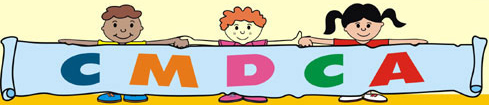 ELEIÇÕES PARA CONSELHO TUTELAR DE SOBRADINHO-RSDIA:  01 DE OUTUBRO DE 2023 (DOMINGO)HORÁRIO: 8h às 17hLOCAIS DE VOTAÇÃO ÁREA URBANA – 8 urnas fixasLOCAIS DE VOTAÇÃO ÁREA RURAL – 4 urnas fixas LOCAIS DE VOTAÇÃOSEÇÕES QUE VOTARÃO NO LOCALNº DE URNASESCOLA COPETTICOPETTI (SEÇÕES 4,5,27,47,59,69,74,83,163)CLUBE COMERCIAL              ( SEÇÕES 17,55,78)02PREFEITURA DE SOBRADINHOCASA DA CULTURA                     (SEÇÃO 44)CÂMARA DE VEREADORES                      (SEÇÃO 66) PREFEITURA (SEÇÕES 35,86)01ESCOLA SEOMAR MAINARDIESCOLA SEOMAR MAINARDI (SEÇÕES 93,138,164)01ESCOLA BORGES DE MEDEIROSESCOLA BORGES DE MEDEIROS (SEÇÕES 90,133,143)ELEITORES GRANJA DO SILÊNCIO (SEÇÃO 91)01ESCOLA LINDOLFO SILVAGINÁSIO BAIXADÃO (SEÇÃO 141)ESCOLA LINDOLFO SILVA (SEÇÕES 14,67,125)01ESCOLA ADOLPHO SEBASTIANYESCOLA ADOLPHO             (SEÇÕES 136,142)01ESCOLA SANTO CARNIELESCOLA SANTO CARNIEL (SEÇÕES 18,46,68,73)01LOCAIS DE VOTAÇÃOSEÇÕES QUE VOTARÃO NO LOCALNº DE URNASESCOLA GERALCINO DORNELLESELEITORES LINHA QUINCA (SEÇÃO 89)ELEITORES CAMPO DA AVIAÇÃO (SEÇÃO 48)01CLUBE NACIONAL GRAMADENSEELEITORES VILA GRAMADO (SEÇÃO 43)ELEITORES LINHA HERVAL (SEÇÃO 41)01ESCOLA FLOR FABRÍCIO CERETTAELEITORESARROIO BONITO (SEÇÃO 34) LINHA TURVO (SEÇÃO 114)  LINHA CENTRAL (SEÇÃO 92)ELEITORES LINHA CARIJINHO (SEÇÃO 33)01ESCOLA SÃO VALENTIM - CAMPESTREELEITORESLINHA BRASILEIRA (SEÇÃO 115) ELEITORES CAMPESTRE (SEÇÃO 1)ELEITORES LINHA TUPI (SEÇÃO 49)01